DPS- wniosek o świadczenia realizowane poza ośrodkiem 							………………………………………………, on: …………………………………..									(Place and date)PERSONAL DETAILS OF THE PARENT				PERSONAL DETAILS OF THE MINORFULL NAME:………………………………………………………………………………………………………	FULL NAME:………………………………………………………………………………………………………SYSTEM NUMBER:			SYSTEM NUMBER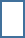 DATE OF BIRTH:       		DATE OF BIRTH	    	              dd                mm                        yyyy				             dd                 mm                        yyyyCONTACT INFORMATION:CURRENT PLACE OF RESIDENCE/CENTRE				NEW PLACE OF RESIDENCE IF DIFFERENT THAN CURRENT…………………………………………………………………………………………..	……………………………………………………………………………………………………………STREET, HOUSE/APT. NUMBER				STREET, HOUSE/APT. NUMBER  ………………………………………………………………	  ……………………………………………………………………………….POSTCODE		CITY		POSTCODE		CITY⁺ ⁻   		PHONE NO.	/OPTIONAL/					APPLICATIONFOR FINANCIAL ALLOWANCE TO COVER OWN COSTS OF STAY ON THE TERRITORY OF THE REPUBLIC OF POLAND FOR THE FOLLOWING PURPOSES:PROTECTING AND MAINTAINING FAMILY RELATIONSHIPORGANISATIONALTHE JUSTIFICATION FOR THE APPLICATION:………………………………………………………………………………………………………………………………………………………..……………………………………………………………………………………………………………………………………………………………………………………………………………………….……………………………………………………………………………………………………………………………………………………………………………………………………………………….I hereby declare that I have been informed of the obligation to notify the authority conducting the administrative proceedings of any change of address. In the event of failing to act in accordance with that obligation, any official letters issued to the last provided address shall be binding.……………………………………………………………			……………………………………………………………DATE					SIGNATURE OF THE PARENTTRANSLATION……………………………………………………………………………………………………………………………………………………………………………………………………………………………………………………………………………………………………………………………………………………………………………………………………………………………………………………………………………………………………………………………………………………………………………………………………………………………………………………..EMPLOYEE’S ASSESSMENT:……………………………………………………………………………………………………………………………………………………………………………..……………………………………………………………………………………………………………………………………………………………………………………………………………………………………………………………………………………………………………………………………………………………………………………………………………………………………………………		……………….			………………………DATE:			SIGNATURE:IN CASE OF ACCIDENT PLEASE INFORM: ………………………………………………………………………………..   ⁺ ⁻   	NAME AND SURNAME				PHONE NOI hereby declare that I am entitled to transfer above data, and the data subject has received the information about the principles of data processing by the Office for Foreigners. 																									……………….		                    	………………………							DATE:			SIGNATURE OF THE PARENT